Western RibbonsnakeThamnophis proximus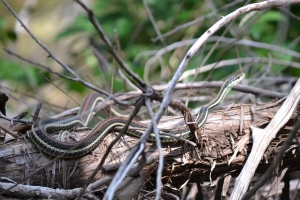 Photo by Thomas Marshall, http://balconesherping.wordpress.com/DESCRIPTIONSlender, medium bodiedBlack or brown, with 3 longitudinal light stripesStripe down the center of the back is red in Central Texas, with other subspecies displaying bright yellow or pale orangeStripes down either side are pale yellow or creamBelly is paleHead is distinctly larger than neckAdults average 20-30 inchesEyes are moderately large, with round pupilsLIFE CYCLEMate in springBirth between July and SeptemberAverage litter size is 8-13, ranging from 4-27Young are born liveHABITATLives along brushy or grassy margins next to still or moving bodies of water – ditches, tanks, rivers and streamsBEHAVIORUsually diurnal, but nocturnal in the summer heat.Rainfall stimulates activity, probably because of the increased activity of its preyFOODFrogs, toads, salamanders, and their larvaeSmall fishSnails and slugsSOURCESTexas Snakes; A Field Guide, James R. Dixon and John E. Werler, University of Texas Press, 2000, pp. 270-271.http://www.arkive.org/western-ribbon-snake/thamnaphis-proximus http://balconesherping.wordpress.com/ 